Мини – словарьфразеологизмовс переводом на чукотский язык.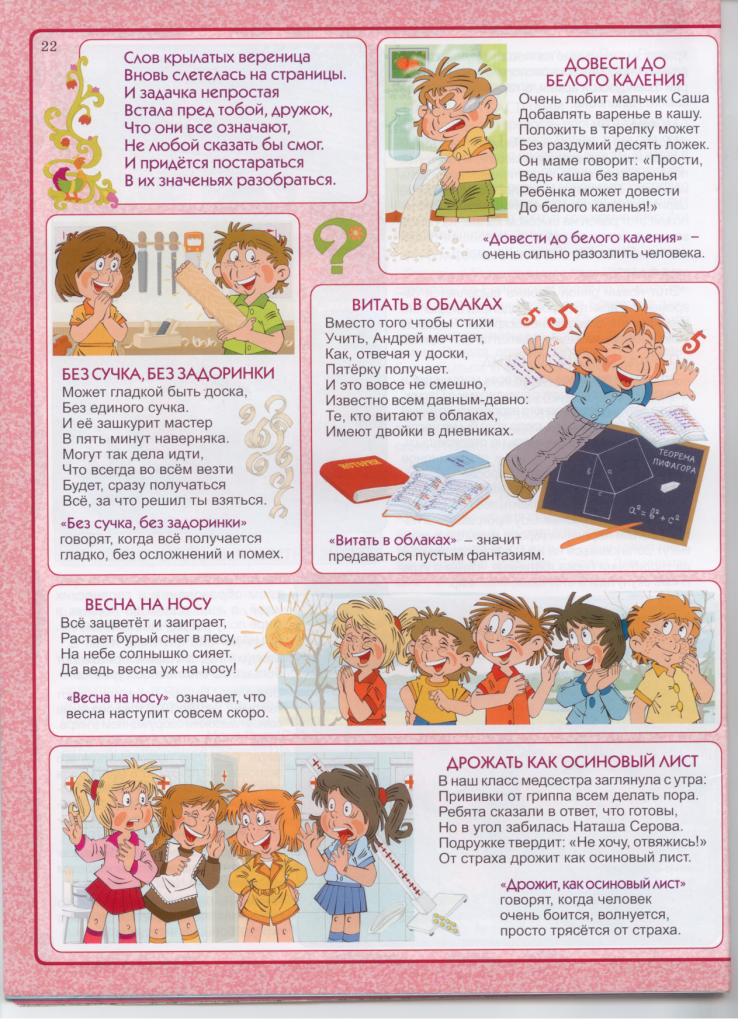 Составитель:Ченныто Андрей, ученик 2 классаМОУ ДДМШВ НШ – ДС  с. БиллингсВыше головы не прыгнешьМини – словарьфразеологизмовс переводом на чукотский язык.Составитель:Ченныто Андрей, ученик 2 классаМОУ ДДМШВ НШ – ДС  с. БиллингсНа родном (чукотском) языке:Мини – словарьфразеологизмовс переводом на чукотский язык.Составитель:Ченныто Андрей, ученик 2 классаМОУ ДДМШВ НШ – ДС  с. БиллингсГырголлевтыкчьамамрэпин*кугъэМини – словарьфразеологизмовс переводом на чукотский язык.Составитель:Ченныто Андрей, ученик 2 классаМОУ ДДМШВ НШ – ДС  с. Биллингс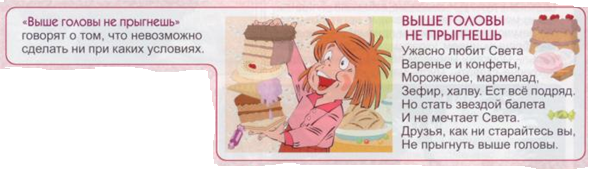 «Выше головы не прыгнешь» говорят о том, что невозможно сделать ни при каких условиях.Как снег на головуКак рукой снялоНа родном (чукотском) языке:На родном (чукотском) языке:К*ынур    ы*льылльавтыткынэтыК*ынурмынгайытъйо«Как снег на голову» значит неожиданно, без предупреждения.«Как рукой сняло» говорят про быстрое извлечение от всех болезней.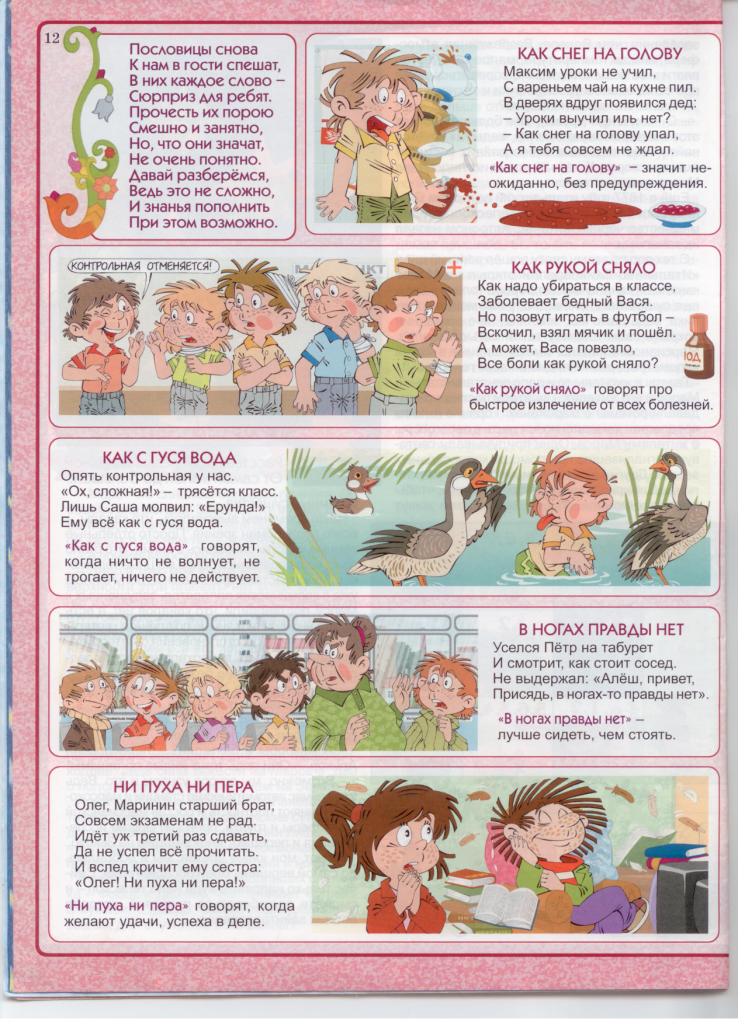 В ногах правды нетКак с гуся водаНа родном (чукотском) языке:На родном (чукотском) языке:Гыткак    к*эглынуйн*эК*ынурэтъойпымимыл«В ногах правды нет» - лучше сидеть, чем стоять.«Как с гуся вода» говорят, когда ничто не волнует, не трогает, ни чего не действуетНи пуха ни пераЗа дурной головой ногам работаНа родном (чукотском) языке:На родном (чукотском) языке:Экымликэ–агалгаргыкаТъуръилевтэгыткатавнанолгытгавка«Ни пуха ни пера»  говорят когда желают удачи, успеха в деле.«За дурной головой ногам работа» говорят о том, кто, не подумав, делает не нужную работу.УбаюкатьОтносится халатноНа родном (чукотском) языке:На родном (чукотском) языке:РылымкэвкыТымн*энн*эн    вак«Убаюкать» - усыпить, утомить не интересным рассказом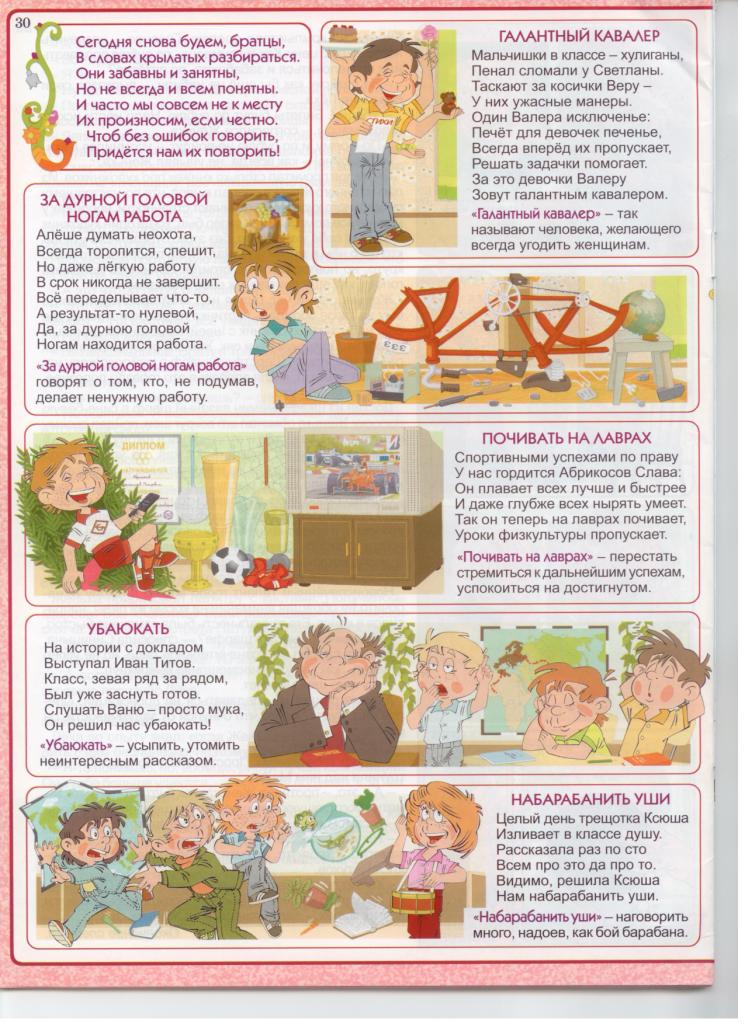 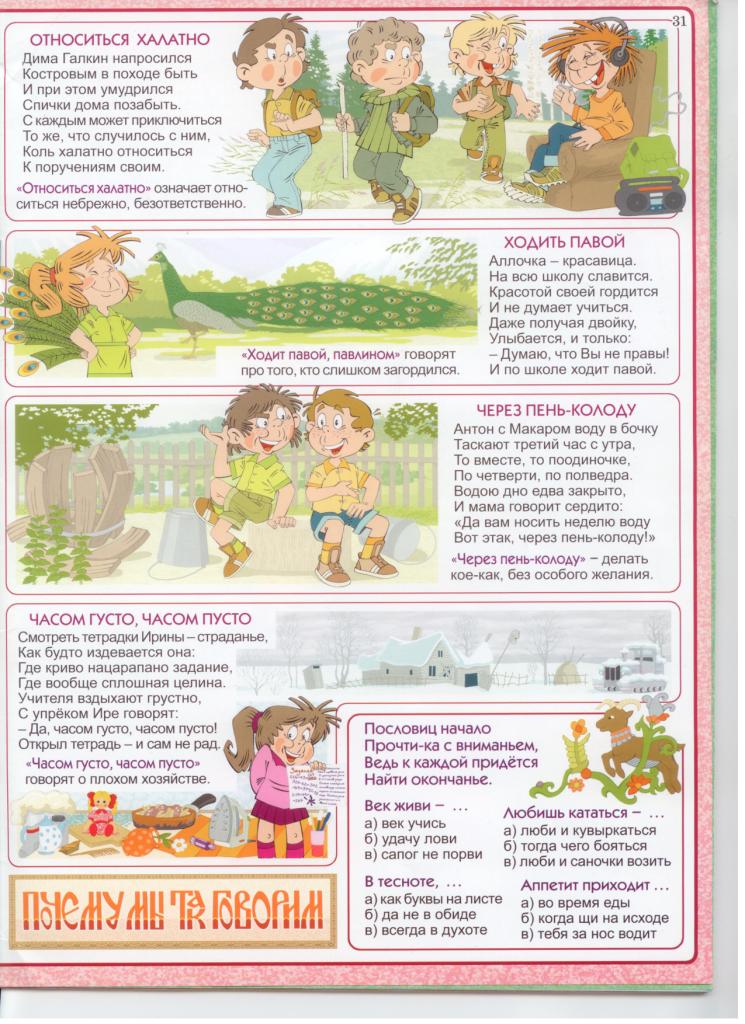 «Относится халатно» - означает относиться небрежно, безответственно.Через пень-колодуХодит павойНа родном (чукотском) языке:На родном (чукотском) языке:Тымн*эмэнкыриПлыттымэтычейвыкЧерез пень-колоду означает делать кое – как, без особого желания.«Ходит павой, павлином» говорят про того, кто слишком загордилсяВитать в облакахЯзык проглотишьНа родном (чукотском) языке:На родном (чукотском) языке:ЧимгъунйъычыкуЙилытитк*этгъи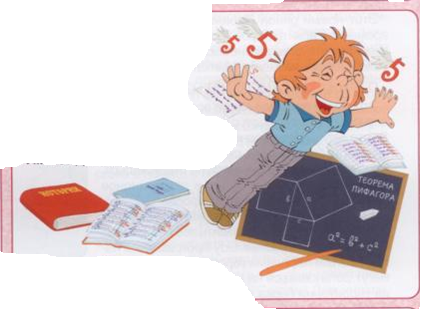 «Витать в облаках» значит предаваться пустым фантазиям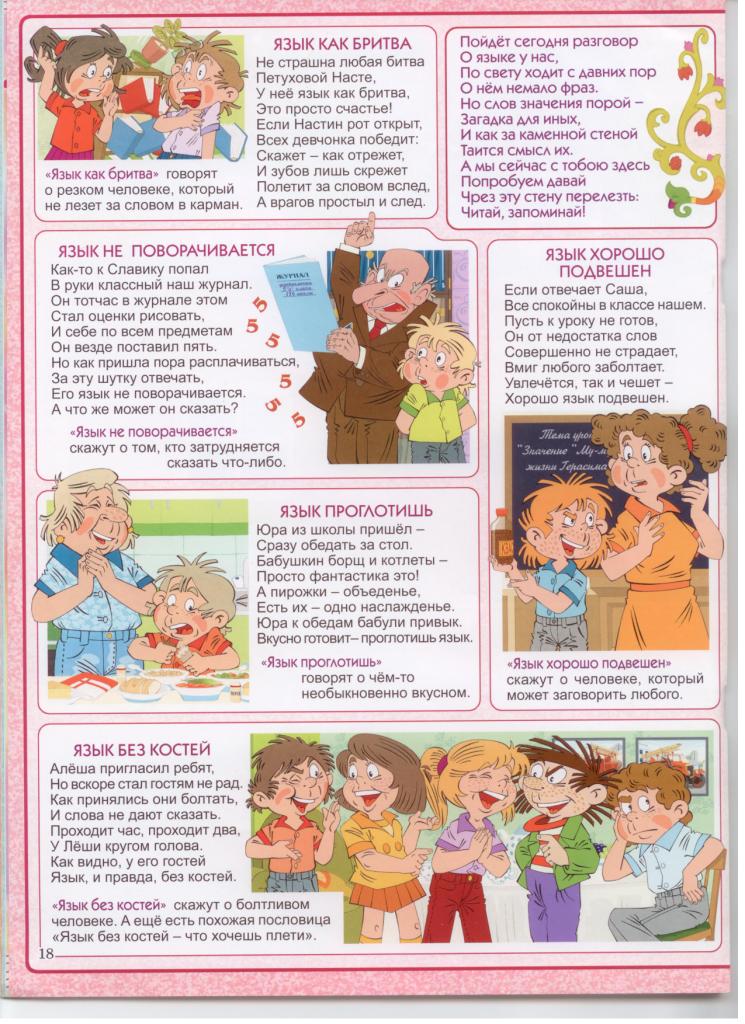   «Язык проглотишь» говорят о чем – то необыкновенно вкусном.Язык чешетсяЯзык не поворачиваетсяНа родном (чукотском) языке:На родном (чукотском) языке:ЙилытигылгэтыркынАйэлычывачгын*кыльэн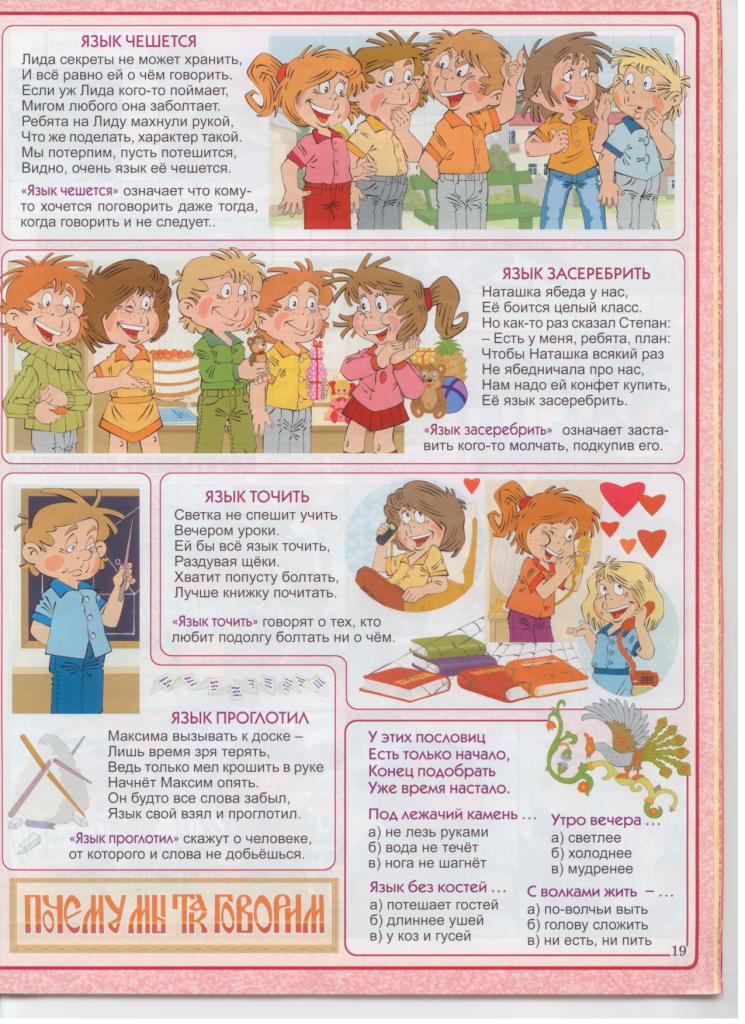 «Язык чешется» означает что кому – то хочется поговорить даже тогда, когда говорить и не следует.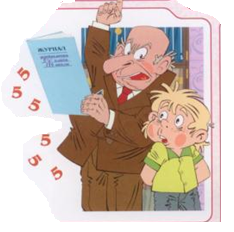 «Язык не поворачивается» Скажут о том, кто затрудняется сказать что – либо.Довести до белого каленияДым столбомНа родном (чукотском) языке:На родном (чукотском) языке:Элгын*н*рапэтагнэтыН*ылн*ылвэтгыры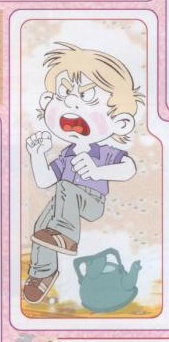 Довести до белого каления – разозлить до предела, до бешенства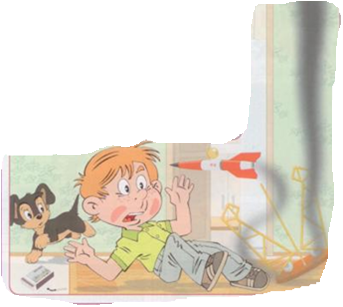 «Дым столбом или коромыслом» говорят о шуме, гаме, полном беспорядке.Держать камень за пазухойДержи карман ширеНа родном (чукотском) языке:На родном (чукотском) языке:ВыквырынратыкратрочыкоК*ынрыркынкармачкывэты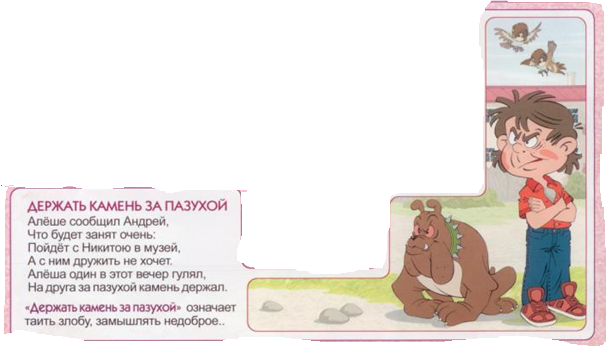 Означает     таить       злобу,    замышлять недоброе.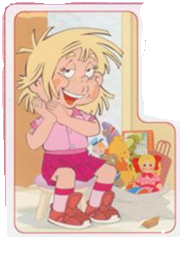 «Держи карман шире» означает не надейся, ни на что не рассчитывай»Умывать рукиОткладывать в долгий ящикНа родном (чукотском) языке:На родном (чукотском) языке:МынгытъанакОтчойомрымкавыкченлечыкуСнять с себя всякую ответственность, отказываться участвовать в деле.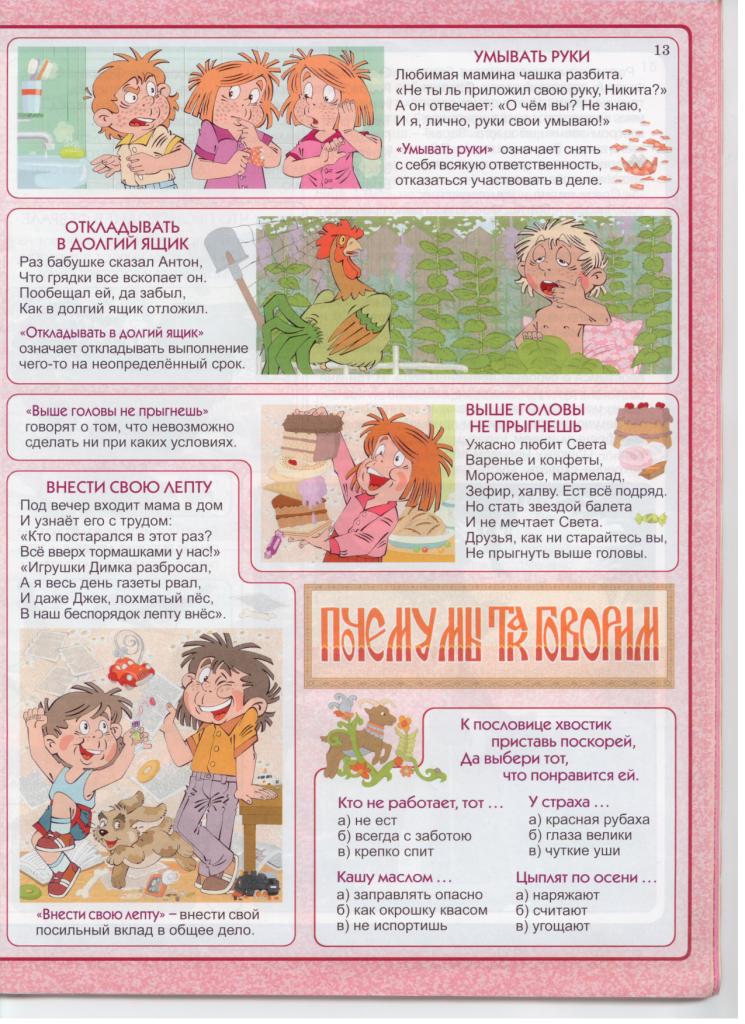 «Откладывать в долгий ящик» означает откладывать выполнение чего – то на неопределенный срок.